Publicado en España el 21/06/2018 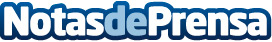 Enerheating expone los beneficios de la calefacción por infrarrojos en la salud La empresa especialista en distribución energética en España y Portugal, Enerheating, apuesta por la calefacción por infrarrojos como medida de calor que beneficia la salud de las personasDatos de contacto:José Óscar Álvarez684 103 756Nota de prensa publicada en: https://www.notasdeprensa.es/enerheating-expone-los-beneficios-de-la Categorias: Internacional Telecomunicaciones Ecología Consumo Otras Industrias http://www.notasdeprensa.es